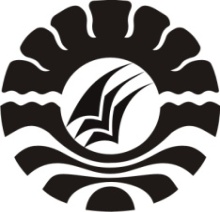 SKRIPSI PENERAPAN TEKNIK POLAMATIKA DALAM MENINGKATKAN KEMAMPUAN OPERASI PERKALIAN SISWA TUNANETRA KELAS DASAR IV SLB-A YAPTI MAKASSAR EVI DAMAYANTIPENDIDIKAN LUAR BIASAFAKULTAS ILMU PENDIDIKANUNIVERSITAS NEGERI MAKASSAR2016